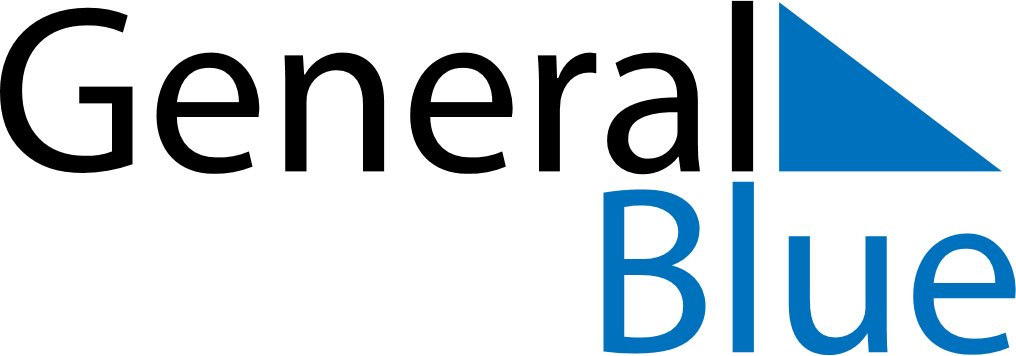 Weekly CalendarJune 4, 2023 - June 10, 2023Weekly CalendarJune 4, 2023 - June 10, 2023Weekly CalendarJune 4, 2023 - June 10, 2023Weekly CalendarJune 4, 2023 - June 10, 2023Weekly CalendarJune 4, 2023 - June 10, 2023Weekly CalendarJune 4, 2023 - June 10, 2023SundayJun 04MondayJun 05MondayJun 05TuesdayJun 06WednesdayJun 07ThursdayJun 08FridayJun 09SaturdayJun 106 AM7 AM8 AM9 AM10 AM11 AM12 PM1 PM2 PM3 PM4 PM5 PM6 PM